КАРАР                                                                        ПОСТАНОВЛЕНИЕО внесении изменений в постановление Администрации сельского поселения Нукаевский сельсовет № 14 от  29.06.2012 г. «Об утверждении Административного регламента предоставления муниципальной услуги «Выдача справок о составе семьи жителям частных жилых домов и муниципального жилищного фонда сельского поселенияНукаевский сельсовет»         В соответствии с Федеральным законом от 01.12.2014 г. № 419-ФЗ «Об организации предоставления государственных и муниципальных услуг, Администрация сельского поселения Нукаевский сельсовет  ПОСТАНОВЛЯЕТ:        1. Внести в Административный регламент «Выдача справок о составе семьи жителям частных жилых домов и муниципального жилищного фонда сельского поселения Нукаевский сельсовет» изменение и п. 2.13.1. –требования к помещениям администрации, в которых предоставляется услуга, к местам ожидания и приема заявлений, дополнить абзацем следующего содержания: стандарт предоставления государственной  и муниципальной услуги предусматривает требования к зданию Администрации, в которой предоставляются государственные и муниципальные услуги, к залу ожидания, местам для заполнения запросов о предоставлении государственной и муниципальной услуги, информационным стендам с образцами их заполнения и перечнем документов, необходимых для предоставления каждой государственной и муниципальной услуги, в том числе к обеспечению доступности для инвалидов указанных объектов в соответствии с законодательством Российской Федерации о социальной защите инвалидов.       2.Обнародовать настоящее постановление на информационном стенде в здании администрации сельского поселения Нукаевский сельсовет муниципального района Кугарчинский район Республики Башкортостан и на официальном сайте администрации сельского поселения Нукаевский сельсовет в сети Интернет.      3. Контроль за выполнением настоящего Постановления, оставляю за собой.И.О.Главы сельского поселения                               З.К.Байгубакова                             БАШҠОРТОСТАН РЕСПУБЛИКАҺЫКҮГӘРСЕН РАЙОНЫ МУНИЦИПАЛЬ РАЙОНЫНЫҢ НУКАЙ АУЫЛ СОВЕТЫ   АУЫЛ БИЛӘМӘҺЕ ХАКИМИЭТЕ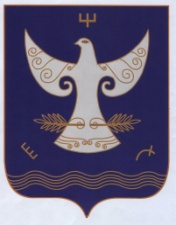 РЕСПУБЛИКА БАШКОРТОСТАНАДМИНСТРАЦИЯСЕЛЬСКОГО ПОСЕЛЕНИЯНУКАЕВСКИЙ СЕЛЬСОВЕТМУНИЦИПАЛЬНОГО РАЙОНАКУГАРЧИНСКИЙ РАЙОН453344, Нукай  ауылы,Салауат  Юлаев урамы, 2аРЕСПУБЛИКА БАШКОРТОСТАНАДМИНСТРАЦИЯСЕЛЬСКОГО ПОСЕЛЕНИЯНУКАЕВСКИЙ СЕЛЬСОВЕТМУНИЦИПАЛЬНОГО РАЙОНАКУГАРЧИНСКИЙ РАЙОН453344, Нукай  ауылы,Салауат  Юлаев урамы, 2а453344,  с.Нукаевоул.Салавата  Юлаева  .2а «14» март 2018 й.№ 8             «14» марта .